Mardi 6 février : travail sur les alphas : au moins  3 couleurs, 3 outils différents (feutres, crayons, craies grasses) et 2 techniques de remplissage (graphisme et coloriage)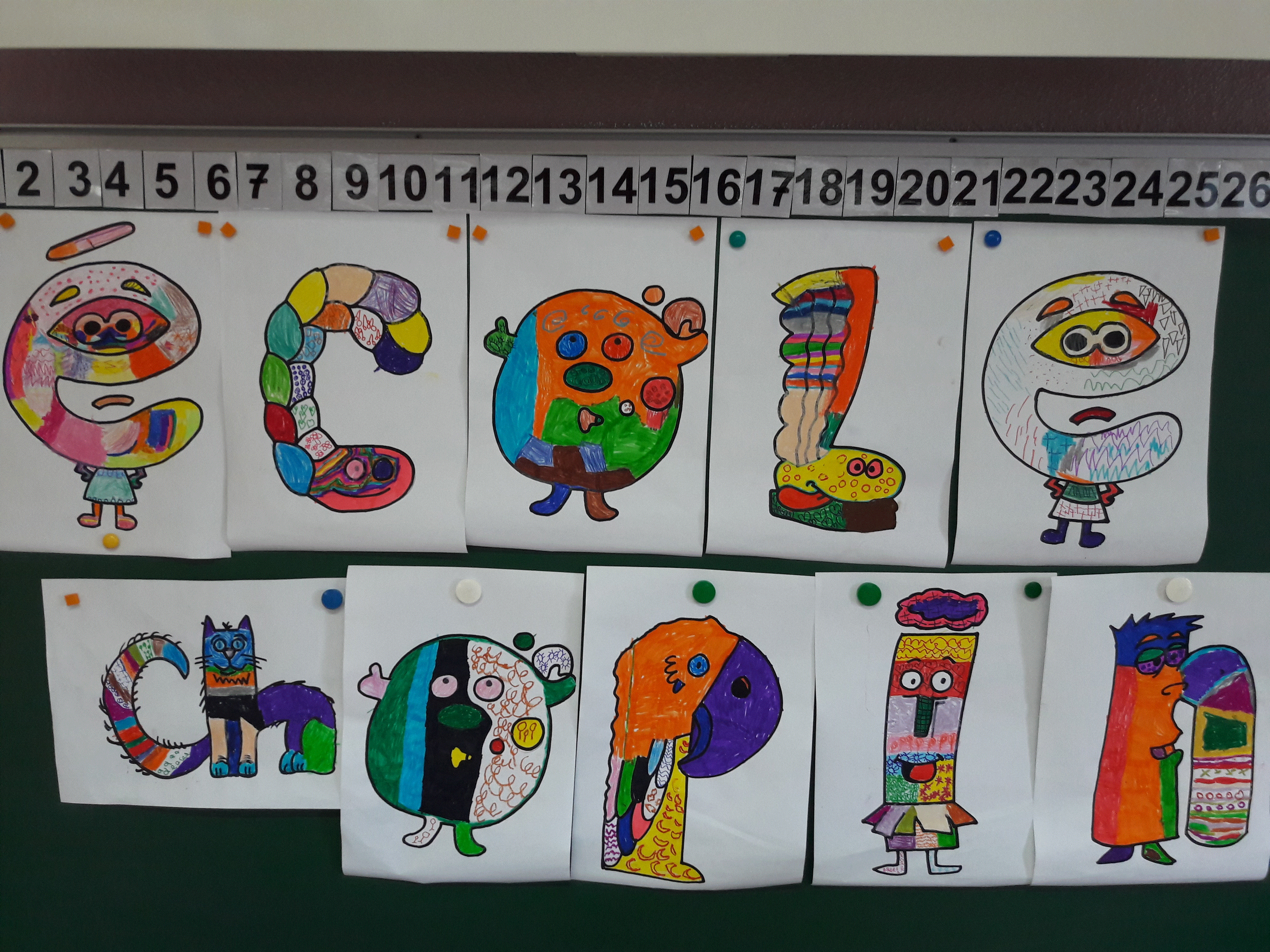 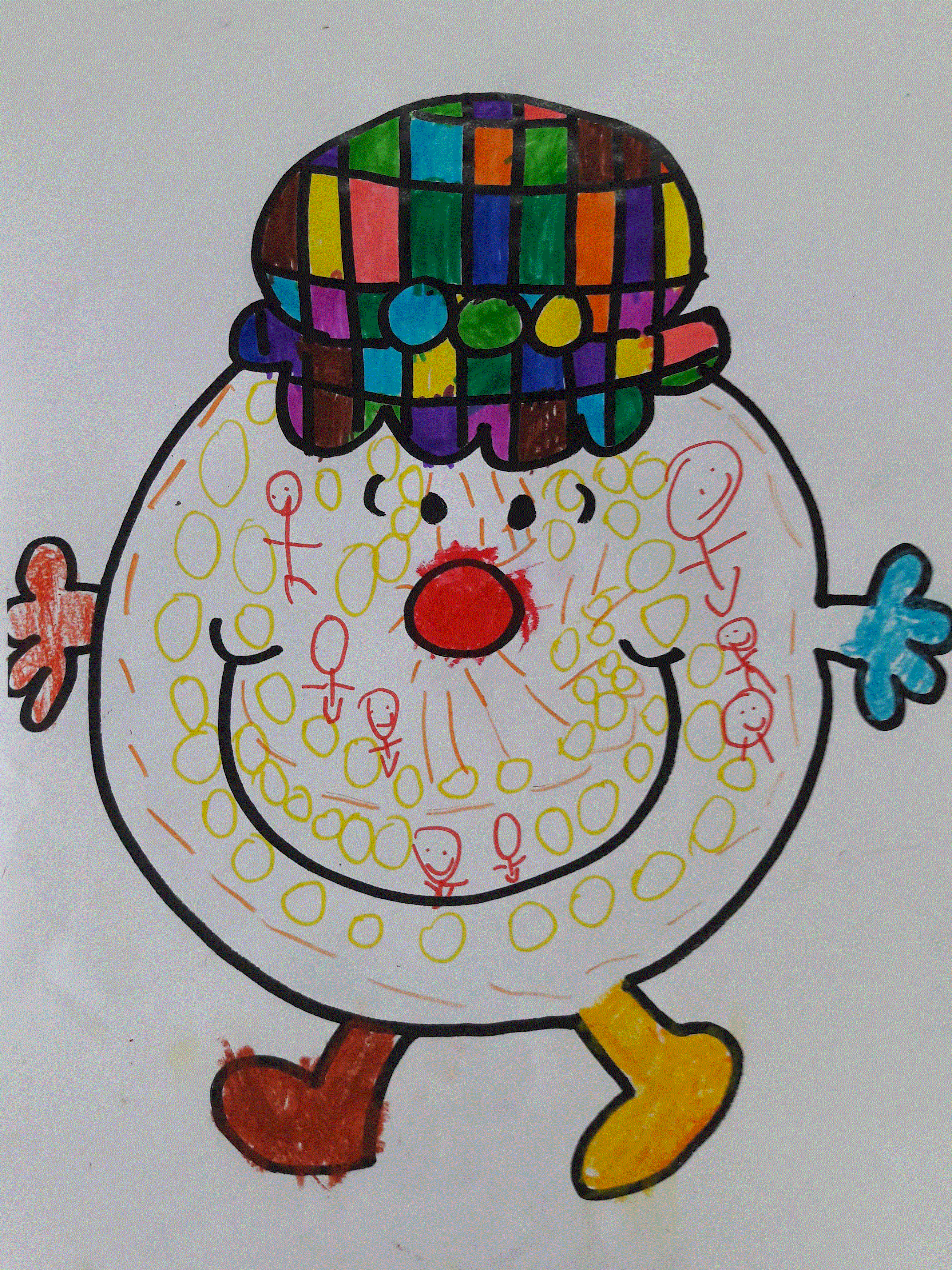 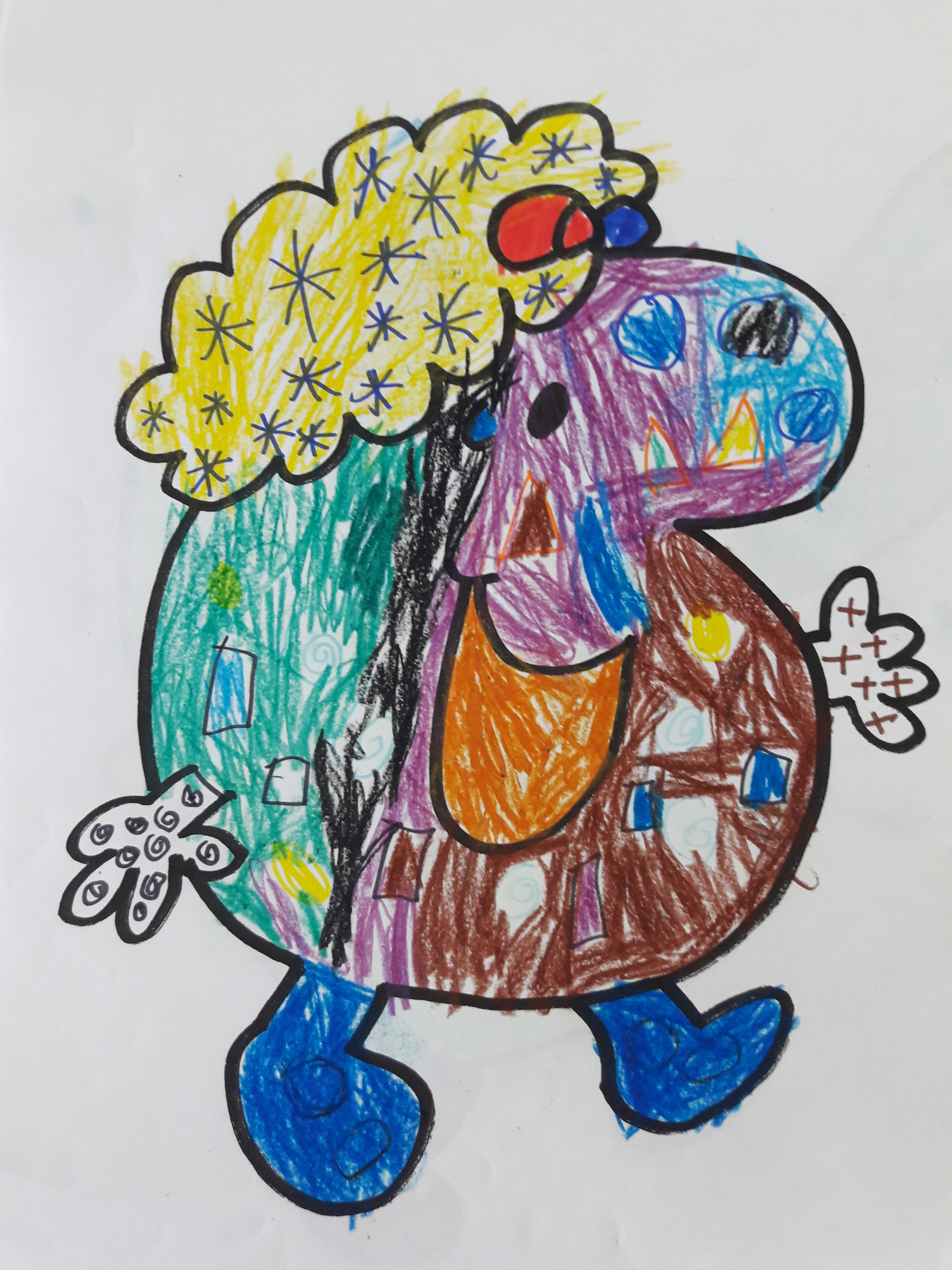 